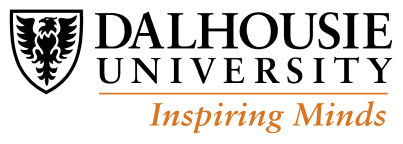 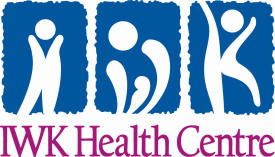 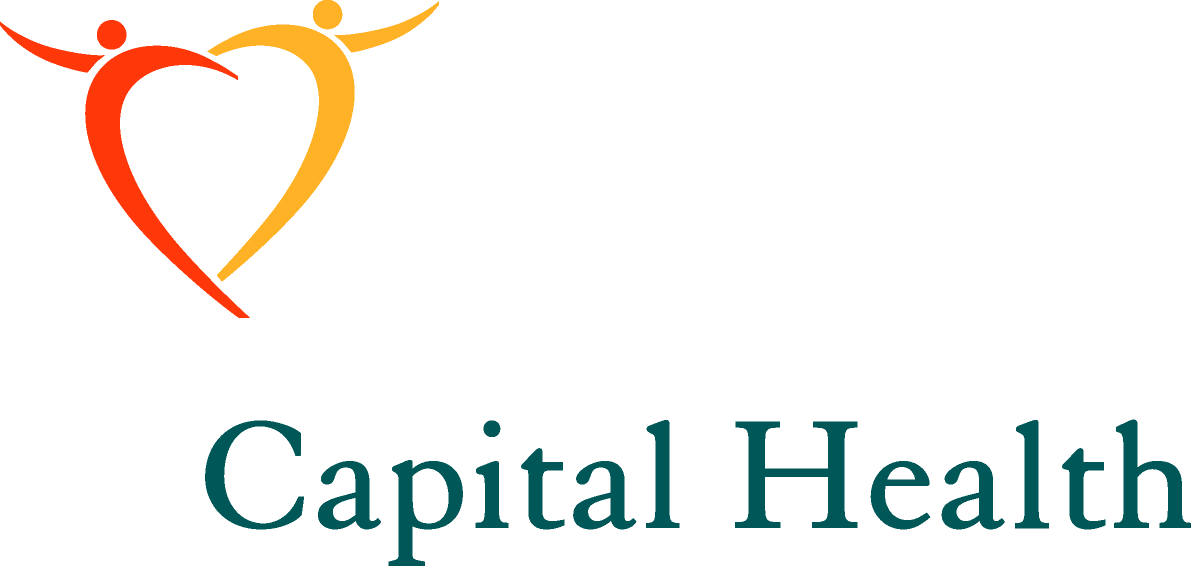 Project Charter1.  PROJECT IDENTIFICATION1.  PROJECT IDENTIFICATIONProject NameProject DatesProject PurposeSponsorProject LeadersProject TeamBudget2.  BACKGROUND3.  PROJECT OBJECTIVES4.  PROJECT SCOPE5.  KEY PROJECT DELIVERABLES5.  KEY PROJECT DELIVERABLESDeliverableDescription6.   MILESTONES6.   MILESTONES6.   MILESTONESITEMEVENT/MILESTONEDATE DUE12345678910111213147.  KEY ISSUES7.  KEY ISSUES1238.  PROJECT ASSUMPTIONS9.  CRITERIA FOR SUCCESS10.0	CRITICAL SUCCESS FACTORS